El último cuarto del siglo XIX y los primeros diez años del siglo XX, nos muestran, en la historia de la humanidad, uno de los fenómenos más controvertidos del siglo XIX.Las naciones se alinearon bajo la idea de incrementar sus posiciones terrestres y mercados comerciales, influidos por la necesidad de completar la evolución que llevaba adelante el capitalismo luego de la acumulación de capitales realizada durante la primera mitad del siglo XIX.Los anhelos de las potencias europeas para expandir su producción industrial con la mayor cantidad de réditos posibles, aunado a la confirmación ideológica de que la modalidad del sistema capitalista ya había cambiado, convirtiéndose éste en sus nuevas formas de explotación vinculadas con la superproducción y por ende la saturación de los mercados conocidos y explotados, nos muestra una intención manifiesta por conquistar todo aquello que permitiera acrecentar el poder de la nación, sometiendo de distintas formas, todos los rincones de la tierra.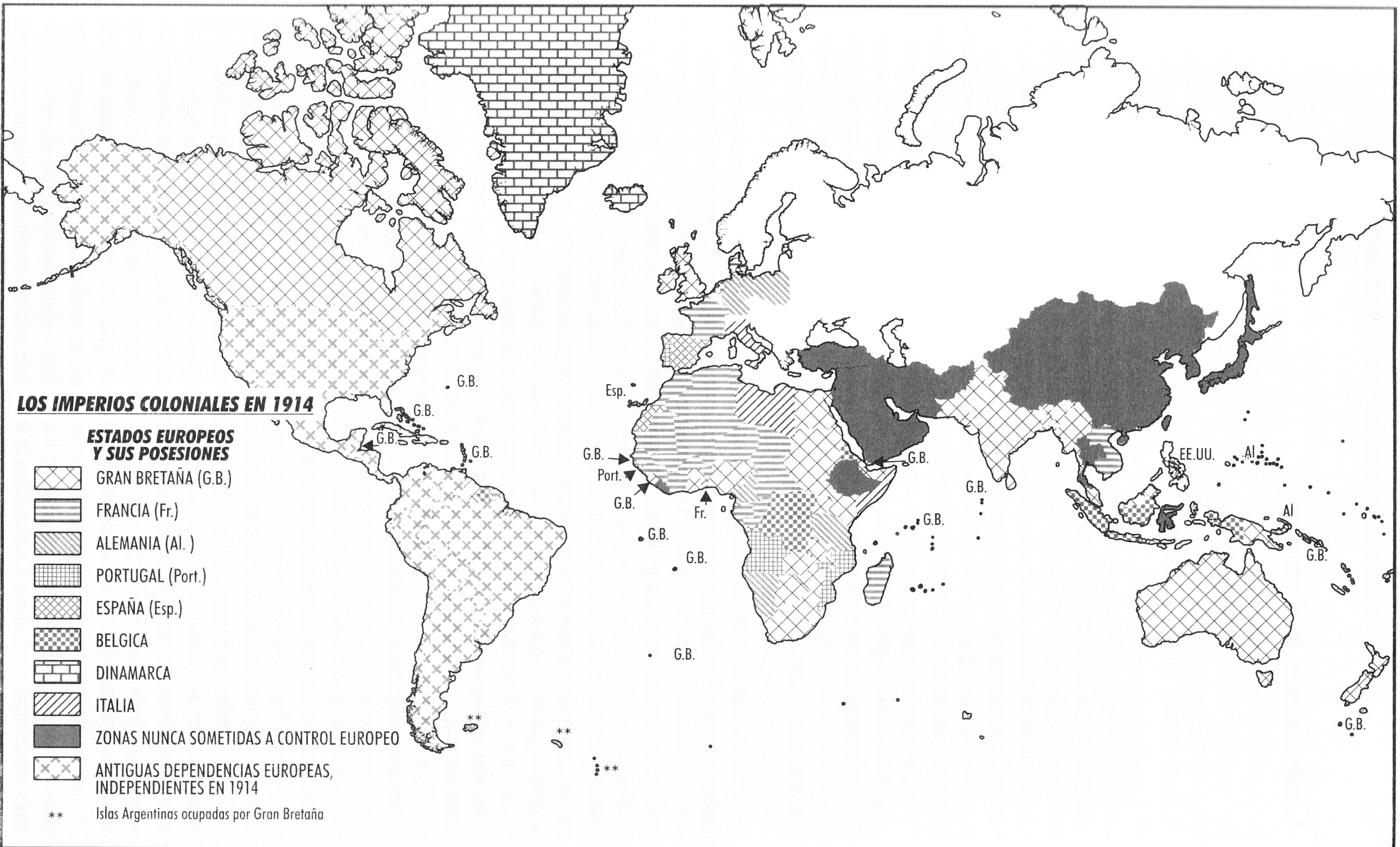 Texto 4: “Negro”, artículo del “Grand dictionnaire Universel Larousse du XIX siècle”, 1872.Es un hecho incontestable que los negros tienen un cerebro más livianoy menos voluminoso que el de la especie blanca. Pero esta superioridad intelectual ¿nos da a los blancos el derecho a reducir a la esclavitud a la raza inferior? No, y mil veces no. Si los negros se acercan a ciertas especies animales por sus formas anatómicas, por sus instintos groseros, se distancian y se aproximan a los blancos en otros aspectos que cabe tener en cuenta. Están dotados de la palabra y gracias a la palabra podemos tener con ellos relaciones intelectuales y morales […]. La inferioridad intelectual de los negros, lejos de conferirnos el derecho a abusar de su debilidad, nos impone el deber de ayudarlos y protegerlos. Texto 5: Carta de Cecil Rhodes, colonizador de África, en 1895.Ayer fui al Est End de Londres (barriada obrera) y asistí a una asamblea de desocupados. En la reunión escuché muchos discursos exaltados que no hacían sino pedir pan, pan y pan. Al volver a casa estuve reflexionando sobre lo que había oído y me convencí más que nunca de la importancia del imperialismo […]La idea que tengo representa la solución al problema social, es decir, con tal de salvar a cuarenta millones de británicos de la guerra social, nosotros, los políticos colonialistas, tenemos que tomar posesión de  nuevos territorios para colocar el exceso de población, para encontrar nuevos mercados donde vender los productos de nuestras fábricas y nuestras minas […] Si no queréis la guerra civil tenéis que convertiros en imperialistas. 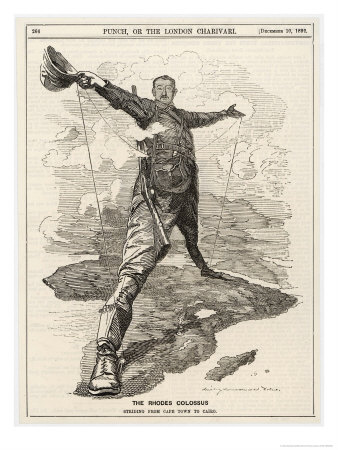 Texto 6: La Raza SuperiorEs la británica la más grande de las razas dominantes que el mundo ha conocido y, por consiguiente, el poder determinante en la historia de la civilización universal. Y no puede cumplir su misión, que es crear el progreso de la cultura humana, si no es merced a la expansión de la dominación inglesa. El espíritu del país tendrá fuerzas para cumplir esta misión que nos ha impuesto  y nuestro carácter nacional. [...] El Imperio británico, firmemente unido, y los Estados Unidos deben juntos asegurar la paz del mundo y asumir la pesada responsabilidad de educar para la civilización a los pueblos retrasados.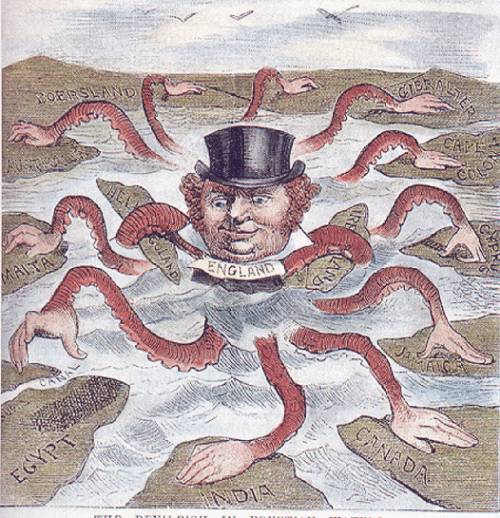 Joseph Chamberlain al frente del Ministerio de Colonias británico, en 1895.VISIÓN DEL COLONIZADOTexto 7: de religiones superiores e inferiores"Ustedes los blancos presumían que éramos salvajes... Cuando cantábamos nuestras alabanzas al Sol, a  o al Viento, ustedes nos trataban de idólatras. Sin comprender, ustedes nos han condenado como almas pérdidas, simplemente porque nuestra religión era diferente de la vuestra. Nosotros veíamos  del Gran Espíritu en casi todo: el Sol, , los Árboles, el Viento y las Montañas; y veces nos aproximábamos de El a través de ellos: ¿Era eso tan malo? Yo pienso que nosotros creemos sinceramente en el Ser Supremo, de una fe más fuerte que muchos blancos que nos han tratado de paganos. Los Indios viviendo del lado de  y del Maestro de , no viven en la oscuridad."Tatanga Mani o Búfalo Caminante (1871-1967).Texto 8: Explotación colonial"La colonización tiene su faceta positiva y su faceta negativa. Por una parte, es evidente que ha favorecido el desarrollo de un proceso natural de totalización del mundo. En ese sentido, gracias a la colonización se ha ido creando, siglo tras siglo, la civilización entendida como universal. Sin embargo, por otra parte, la explotación que implica el hecho colonial, hace de un fenómeno nefasto.En realidad, en cualquier época, la colonización ha comportado aspectos muy negativos. Basta con analizar, como ejemplo, la historia de África. (... ) Hasta mediados del siglo XIX, los árabes y europeos organizaron el comercio humano llamado «trata de negros». (... ) Se calcula que ese genocidio provocó cien millones de muertos. Yo creo que fueron doscientos millones. Se trata del genocidio más brutal de la historia. El mal causado al África negra es el terrible que jamás se haya causado a una etnia.Y, sin embargo, insisto en el hecho de que la colonización ha comportado algo positivo en sentido de que a los pueblos africanos nos ha permitido entrar en el mundo moderno. El proceso colonizador nos ha aportado aspectos culturales que, a pesar de ser extranjeros, cabe considerar como fecundos."Leopoldo Sédar Senghor. Presidente de Senegal de  1980.